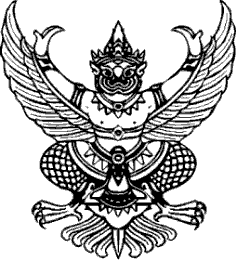 ที่ มท ๐๘2๐.2/ว							                                                                ถึง สำนักงานส่งเสริมการปกครองท้องถิ่นจังหวัดทุกจังหวัด 		ตามหนังสือกรมส่งเสริมการปกครองท้องถิ่น ที่ มท 0820.2/ว 95 ลงวันที่ 13 มกราคม 2565 ได้เชิญท้องถิ่นจังหวัดและผู้อำนวยการสำนักงานทรัพยากรธรรมชาติและสิ่งแวดล้อมจังหวัด พร้อมทั้งเจ้าหน้าที่ที่เกี่ยวข้อง เข้าร่วมการประชุมชี้แจงในวันจันทร์ที่ 31 มกราคม 2565 เวลา 09.30 - 14.30 น. ผ่านระบบออนไลน์ Zoom Meeting เพื่อซักซ้อมทำความเข้าใจการบันทึกและตรวจสอบข้อมูลในระบบสารสนเทศ
การจัดการขยะมูลฝอยขององค์กรปกครองส่วนท้องถิ่น ก่อนเปิดการใช้งานหน้าระบบตรวจสอบความถูกต้องของข้อมูลในระบบสารสนเทศฯ เพื่อบันทึกข้อมูลเดือนมกราคม 2565 นั้น	กรมส่งเสริมการปกครองท้องถิ่นขอความร่วมมือจังหวัดแจ้งองค์กรปกครองส่วนท้องถิ่น
ในพื้นที่เข้าร่วมการประชุมชี้แจงฯ ดังกล่าว ผ่านช่องทางการถ่ายทอดการประชุมออนไลน์ สื่อวีดิทัศน์อิเล็กทรอนิกส์ยูทูป (Youtube) ทางช่อง: กองสิ่งแวดล้อมท้องถิ่น กรมส่งเสริมการปกครองท้องถิ่น โดยขอสงวนสิทธิ์การเข้าร่วมผ่านรหัส Zoom Meeting ให้แก่หน่วยงานระดับภูมิภาคเท่านั้น	กรมส่งเสริมการปกครองท้องถิ่น	       มกราคม  2565กองสิ่งแวดล้อมท้องถิ่นกลุ่มงานสิ่งแวดล้อมโทร. ๐๒ 2๔๑ ๙๐๐๐ ต่อ ๒๑๑๒ - 2113 โทรสาร 02 241 2066